MADAN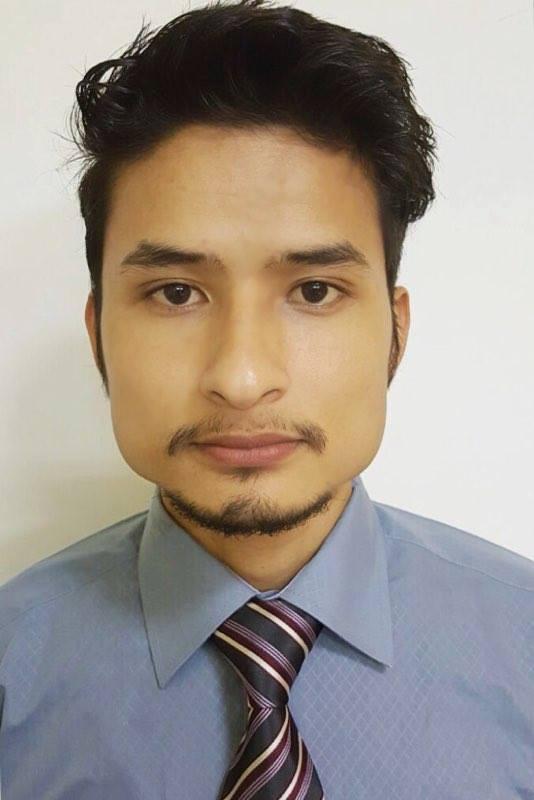 Email: madan.340027@2freemai.com 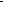 POSITION DESIREDAccountantCAREER OBJECTIVEA self motivated person looking for a stable company where I can apply my analytical skills and commitment to perform quality work.WORK EXPERIENCESenior Inventory Staff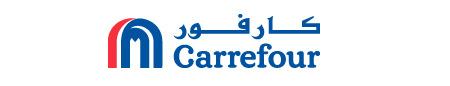 March 2015-presentDubai, United Arab EmiratesFounded In 1992, Majid Al Futtaim is the leading shopping mall, retail and leisure pioneer across the Middle East and North Africa ( MENA). It has since grown into one of the United Arab Emirates Most respected and successful businesses spanning 12 international markets, employing over 26,000 people. It holds exclusive rights to the Carrefour Franchise in 19 markets across Mena and Central Asia, operating a portfolio of over 50 hypermarkets and over 55 supermarkets in 12 countries.Monitors and maintains current inventory levels; processes purchasing orders as required; tracks orders and investigates problems. Records purchases, maintains database, performs physical count of inventory, and reconciles actual stock count to computer-generated reports. Receives, unpacks, and delivers goods; re-stocks items as necessary; labels shelves. Processes and/or approves invoices for payment. Processes and documents returns as required following established procedures May serve as cashier and handle cash and cash-related payments. May lead, guide, and train staff/student employees, interns, and/or volunteers performing related work; may participate in the recruitment of volunteers, as appropriate to the area of operation. Performs miscellaneous job-related duties as assigned. SUMMARYExpertise in inventory control for 2 years, Ordering and receiving of goods/ items, Training of newly hired inventory staff, Account receivables/ payables, Cash flows and expense management, bank/ accounts Reconciliation, knowledge of supplies, equipment, and/or services ordering and inventory controlACHIEVEMENTSACCA (UK)- Diploma in Accountingand BusinessDiploma in Commerce and ManagementSTRENGTHPursuing the ACCA advanced papers Ability to work under pressure Well- motivated to learn more in planning and development Accurate, efficient and keen on details Excellent knowledge of Account receivable / payable PASSION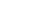 Finance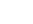 WORK EXPERIENCE	MY TIMEAccountant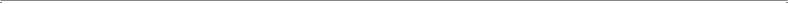 Gorkha Department Store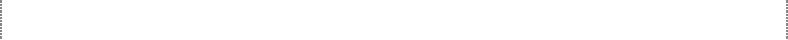 Damak Nepal (2014-2015)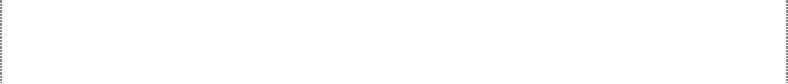 Coordinates with the bank regarding inward received and payments made Prepare journal entries, payments and receipt vouchers Handling and maintaining cash floats Resolve accounting discrepancies and irregularities. Prepare bank reconciliation statement on monthly basis Ensure all financial reports are submitted on time Performs routine clerical duties, including data entry, answering telephones, and assisting customers. 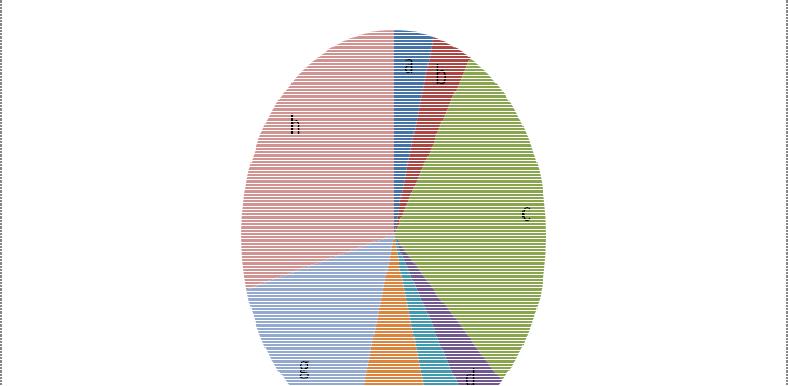 EDUCATIONACCA- Diploma In Accounting and BusinessMarch 2016 Dubai, UAEDiploma in Commerce and Management2011-2013 Jhapa, NepalLANGUAGESEnglish – expert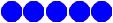 Nepali – NativeHindi – expertUrdu– expertQUOTESThe capacity to learn is a gift, the ability to learn is a skill, the willingness to learn is a choice.-Brian HerbertPraying Taking updates from sales manager and building a business development strategy Performing jobs related to inventory control, training of newly hired inventory staff, working along with them and showing the essence of teamwork in the workplace News Channel Taking care of environment by being an active member of various environmental care-taker groups in social media and in Nepal Sports and entertainment/ Social life Studying ACCA F4 Corporate Law and F5 Performance Management Sleeping and dreaming about work in Finance 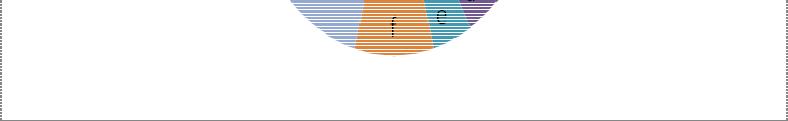 